	                                       ПРОЕКТ 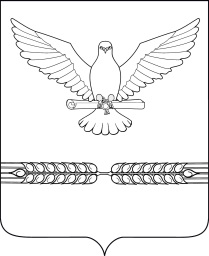 СОВЕТСТАРОЛЕУШКОВСКОГО СЕЛЬСКОГО ПОСЕЛЕНИЯПАВЛОВСКОГО РАЙОНАРЕШЕНИЕот ____________                                                                        № ______ст-ца СтаролеушковскаяО внесении изменений в решение Совета Старолеушковского сельского поселения Павловского района от 16 декабря 2015 года № 17/64 «О бюджете Старолеушковского сельского поселения Павловского района	 на 2016 год»	Руководствуясь статьей 9 Бюджетного кодекса Российской Федерации, статьей 75 Устава Старолеушковского сельского поселения Павловского района, Совет Старолеушковского сельского поселения Павловского района     р е ш и л:1. Внести следующие изменения в решение Совета Старолеушковскогосельского поселения Павловского района от 16 декабря 2015 года №14/64   «О бюджете Старолеушковского  сельского поселения Павловского района на 2016 год»:1.1. Статью 1 изложить в следующей редакции:«1. Утвердить основные характеристики бюджета Старолеушковского сельского поселения Павловского района (далее Старолеушковского сельское поселение) на 2016 год:1) общий объем доходов в сумме24 709,2 тыс. рублей;2) общий объем расходов в сумме25 826,8 тыс. рублей;3)верхний предел муниципального внутреннего долга Старолеушковского сельского поселения на 1 января 2017 года в сумме 0 тыс. рублей, в том числе верхний предел долга по муниципальным гарантиям Старолеушковского сельского поселения в сумме 0 тыс. рублей;1.2. Приложение №3 «Объем поступлений доходов в бюджет Старолеушковского сельского поселения  Павловский район по кодам видов (подвидов) доходов   бюджета  на 2016 год» изложить в новой редакции (приложение №1).1.3. Приложение №6 «Распределение расходов бюджета Старолеушковского сельского поселения Павловского района по разделам и подразделам классификации расходов бюджетов на 2016 год» изложить в новой редакции (приложение №2).1.4. Приложение №7 «Ведомственная структура расходов бюджета Старолеушковского сельского поселения Павловского района на 2016 год» изложить в новой редакции (приложение №3).1.5.  Приложение №10 «Перечень ведомственных  целевых программ, предусмотренных к финансированию из бюджета Старолеушковского сельского поселения Павловского района в 2016 году» изложить в новой редакции (приложение №4).2.  Поручить администрации Старолеушковского сельского поселения Павловского района (Марченко) опубликовать (разместить) настоящее решение на официальном сайте Старолеушковского сельского поселения Павловского района (www.staroleushk.ru).3. Контроль за выполнением настоящего решения возложить на постоянную комиссию Совета Старолеушковского сельского поселения Павловского района по финансам, бюджету, банкам, налогам и инвестиционной политике (Рыженков).4. Решение вступает в силу со дня его официального обнародования.ГлаваСтаролеушковскогосельскогопоселения Павловского района				     	          В.В. МарченкоОбъем поступлений доходов в бюджет Старолеушковского сельского поселения  Павловский район по кодам видов (подвидов) доходов   бюджета  на 2016 год	              (тыс. рублей)*По видам и подвидам доходов, входящим в соответствующий группировочный код бюджетной классификации, зачисляемым в бюджет Старолеушковского сельского поселения Павловского района в соответствии с законодательством Российской Федерации.Глава Старолеушковскогосельскогопоселения Павловского района					           В.В. Марченко	Распределение расходов бюджета Старолеушковского сельского поселения Павловского района по разделам и подразделам классификации расходов бюджетов на 2016 годГлаваСтаролеушковскогосельскогопоселения Павловского района					        В.В. МарченкоПеречень ведомственных  целевых программ, предусмотренных к финансированию из бюджета Старолеушковского сельского поселения Павловского района в 2016 году                                 (тыс.руб)ГлаваСтаролеушковскогосельскогопоселения Павловского района					     В.В. МарченкоВедомственная структура расходов бюджета Старолеушковского сельского поселения Павловского района на 2016 год                                                   (тыс.рублей)Глава Старолеушковского сельского поселения Павловского района 	              В.В. Марченко ПРИЛОЖЕНИЕ №1к решению Совета Старолеушковскогосельского поселенияПавловского районаот___________________ № ______ПРИЛОЖЕНИЕ № 3к решению Совета Старолеушковскогосельского поселения Павловского района от 16 декабря 2015г. № 17/64КодНаименование доходаУтверждено Измене-ния+/-Утверждено с изменениями1231 00 00000 00 0000 000Налоговые и неналоговые доходы19 668,919 668,9 1 01 02000 01 0000 110Налог на доходы физических лиц*4 840,04 840,01 03 02230 01 0000 1101 03 02240 01 0000 1101 03 02250 01 0000 1101 03 02260 01 0000 110Доходы от уплаты акцизов на нефтепродукты, производимые на территории Российской Федерации, подлежащие распределению в консолидированные бюджеты субъектов Российской Федерации*4 370,64 370,61 05 03010 01 0000 110Единый сельскохозяйственный налог*672,4672,41 06 01030 10 0000 110Налог на имущество физических лиц, взимаемый по ставкам, применяемым  к объектам налогообложения, расположенным в границах сельских поселений*1 100,01 100,01 06 06033 10 0000 110     Земельный налог с организаций, обладающих земельным участком, расположенным в границах сельских поселений* 1 900,01 900,01 06 06043 10 1000 110Земельный налог с физических лиц, обладающих земельным участком, расположенным в границах сельских поселений*6 600,06 600,01 08 04020 01 0000 110Государственная пошлина за совершение нотариальных действий должностными лицами органов местного самоуправления, уполномоченными в соответствии с законодательными актами Российской Федерации на совершение нотариальных действий*100,1100,1113 02 995 10 0000 130Прочие доходы от компенсации  затрат бюджетов поселений91,791,72 18 05 010 10 0000 151Доходы бюджетов поселений от возврата остатков субсидий, субвенций и иных межбюджетных трансфертов, имеющих целевое назначение, прошлых лет из бюджетов муниципальных районов11,311,32 19 05000 10 0000 151Возврат остатков субсидий, субвенций и иных межбюджетных трансфертов, имеющих целевое назначение, прошлых лет из бюджетов поселений-17,2-17,22 00 00000 00 0000 000Безвозмездные поступления5 134,35 134,32 02 00000 00 0000 000Безвозмездные поступления от других бюджетов бюджетной системы Российской Федерации4 584,35 134,32 02 01000 00 0000 151Дотации бюджетам субъектов Российской Федерации и муниципальных образований1 505,11 505,12 02 03000 00 0000 151Субвенции бюджетам субъектов Российской Федерации и муниципальных образований*194,2194,2202 02999 10 0000 151Прочие субсидии бюджетам сельских поселений 3 435,0-94,03 341,0Всего доходов24 803,2-94,024 709,2ПРИЛОЖЕНИЕ №2к решению Совета Старолеушковского                                                                       сельского поселения Павловского районаот ____________________ № ______ПРИЛОЖЕНИЕ №6решению Совета Старолеушковского                                                                   сельского поселения Павловского районаот 16 декабря 2015г №17/64№ п/пНаименованиеРзПРУтвержденоИзменения +/-Утверждено с изменениями Всего расходов25920,8-94,025 826,8         в том числе:1.Общегосударственные вопросы01007 085,8+56,07 141,8Функционирование высшего должностного лица субъекта Российской Федерации и муниципального образования0102672,2672,2Функционирование Правительства Российской Федерации, высших органов исполнительной власти субъектов Российской Федерации, местных администраций01045 842,7+49,55 892,2Обеспечение деятельности финансовых, налоговых и таможенных органов и органов финансового (финансового – бюджетного) надзора010680,080,0Резервные фонды011110,0-10,00Другие общегосударственные вопросы 0113480,9+16,5497,4  2.Национальная оборона 0200190,4190,4Мобилизационная и вневойсковая подготовка0203190,4190,43.Национальная безопасность и правоохранительная деятельность030034,5-34,50Защита населения и территории от чрезвычайных ситуаций природного и техногенного характера, гражданская оборона030934,5-34,50Другие вопросы в области национальной безопасности и правоохранительной деятельности0314004.Национальная экономика04006 985,0-358,76 626,3Дорожное хозяйство (дорожные фонды)04096 973,7-353,76 620,0Другие вопросы в области национальной экономики041211,3-5,06,35.Жилищно-коммунальное хозяйство05001 099,4+292,71 392,1Коммунальное хозяйство050200Благоустройство 05031 099,4+292,71 392,16.Образование 0700225,0+44,5269,5Молодежная политика и оздоровление детей 0707225,0+44,5269,57.Культура, кинематография 080010 051,8-94,09 957,8Культура080110 051,8-94,09 957,88.Социальная политика1000224,0224,0Пенсионное обеспечение1001200,0200,0Социальное обеспечение населения100324,024,09.Физическая культура и спорт110000Физическая культура11010010.Обслуживание государственного и муниципального долга130024,924,9Обслуживание государственного внутреннего и муниципального долга130124,924,9ПРИЛОЖЕНИЕ №4к решению Совета Старолеушковского                                                                       сельского поселения Павловского районаот __________ № ______ПРИЛОЖЕНИЕ № 10решению Совета Старолеушковского                                                                   сельского поселения Павловского районаот 16 декабря 2015г № 17/64КодНаименование программыСумма12355 0 01 10070Ведомственная целевая программа Старолеушковского сельского поселения «Подготовка и проведение на территории Старолеушковского сельского поселения мероприятий, посвященным юбилейным и праздничным датам» на 2016 год45,056 0 01 10070Ведомственная целевая программа  Старолеушковского сельского поселения Павловского района «Поддержки и развития территориального общественного самоуправления в Старолеушковском  сельском поселении на 2016 год»98,458 0 01 10070Ведомственная   целевой программы«Комплексные меры противодействия злоупотреблению наркотиками и их незаконному обороту в Старолеушковском сельском поселении на 2016 год15,057 0 01 10070Об утверждении ведомственной целевой программы «Информирование населения о деятельности органов местного самоуправления  муниципального  образования Старолеушковское сельское  поселение Павловского района на 2016 год»50,060 0 01 10070Ведомственная целевая программа «Информатизация администрации Старолеушковского сельского поселения Павловского района на 2016 год»166,568 0 01 10070Ведомственная целевая программа Старолеушковского сельского поселения Павловского района «Поддержка социально ориентированных некоммерческих организаций»24,070 0 01 10070Ведомственная целевая программа «Молодежь Старолеушковского сельского поселения Павловского района» на 2016 год Старолеушковского сельском поселении Павловского района69,588 0 01 10070Ведомственная целевая программа Старолеушковского сельского поселения Павловского района «Безопасность дорожного движения» на 2016 год300,090 0 01 10070Ведомственная  целевая программа «Кадровое обеспечение сферы культуры и искусства в     Старолеушковском сельском поселении Павловского района» на 2016 год151,8ВСЕГО920,2ПРИЛОЖЕНИЕ №3                                                                                                                                  к решению Совета Старолеушковскогосельского поселения Павловского районаот __________ № ______ПРИЛОЖЕНИЕ №7решению Совета Старолеушковскогосельского поселения Павловского районаот 16 декабря 2015г № 17/64НаименованиеВедомствоРзПРЦСРВРУтвержденоИзменения +/-Утверждено с изменениями Администрация Старолеушковского сельского поселения 99225 920,8-94,025 826,8Общегосударственные вопросы992017 085,8+56,07 141,8Функционирование высшего должностного лица субъекта Российской Федерации и муниципального образования9920102672,2672,2Обеспечение деятельности высшего органа исполнительной власти Старолеушковского сельского поселения Павловского района 992010250 0 00 00000672,2672,2Высшее должностное лицо муниципального образования992010250 1 00 00000672,2672,2Расходы на обеспечение функций органов местного самоуправления992010250 1 00 00190672,2672,2Расходы на выплаты персоналу 
государственных (муниципальных) органов992010250 1 00 00190120672,2672,2Функционирование Правительства Российской Федерации, высших органов исполнительной власти субъектов Российской Федерации, местных администраций99201045 842,7+49,55 892,2Обеспечение деятельности администрации Старолеушковского сельского поселения Павловского района 992010451 0 00 000005 842,7+49,55 892,2Обеспечение функционирования администрации Старолеушковского сельского поселения Павловского района 992010451 1 00 000005 842,7+49,55 892,2Расходы на обеспечение функций органов местного самоуправления992010451 1 00 001905 842,7+49,55 892,2Расходы на выплаты персоналу 
государственных (муниципальных) органов992010451 1 00 001901205 273,95 273,9Иные закупки товаров, работ и услуг для обеспечения муниципальных нужд992010451 1 00 00190 240495,2+49,5544,7Уплата налогов, сборов и иных платежей992010451 1 00 0019085070,070,0Административные комиссии992010451 2 00 000003,803,80Осуществление отдельных государственных полномочий по образованию и организации деятельности административных комиссий992010451 2 00 601903,803,80Иные закупки товаров, работ и услуг для обеспечения муниципальных нужд992010451 2 00 601902403,803,80Обеспечение деятельности финансовых, налоговых и таможенных органов и органов финансового (финансово-бюджетного) надзора992010680,080,0Обеспечение деятельности контрольно-счетной палаты992010668 0 00 0000080,080,0Контрольно-счетная палата992010668 1 00 0000080,080,0Расходы на обеспечение функций органов местного самоуправления992010668 1 00 0019080,080,0Иные межбюджетные трансферты992010668 1 00 0019054080,080,0Резервные фонды992011110,0-10,00Обеспечение деятельности администрации Старолеушковского сельского поселения Павловского района992011151 0 00 0000010,0-10,00Финансовое обеспечение непредвиденных расходов992011151 3 00 0000010,0-10,00Формирование резервного фонда администрации Старолеушковского сельского поселения Павловского района992011151 3 01 0000010,0-10,00Резервный фонд администрации Старолеушковского сельского поселения Павловского района992011151 3 01 2059010,0-10,00Резервные средства992011151 3 01 2059087010,0-10,00Другие общегосударственные вопросы9920113480,9+16,5497,4Обеспечение деятельности администрации Старолеушковского сельского поселения Павловского района 992011351 0 00 0000047,547,5Обеспечение функционирования администрации Старолеушковского сельского поселения Павловского района 992011351 1 00 0000047,547,5Расходы на обеспечение функций органов местного самоуправления992011351 1 00 0019047,547,5Иные межбюджетные трансферты992011351 1 00 0019054047,547,5Реализация муниципальных функций, связанных с муниципальным управлением992011351 4 00 0000075,075,0Обеспечение реализации мероприятий муниципального образования, связанных с муниципальным управлением992011351 4 00 0000075,075,0Мероприятия по уточнению книг похозяйственного учета992011351 4 00 1003075,075,0Иные закупки товаров, работ и услуг для обеспечения муниципальных нужд992011351 4 00 1003024075,075,0Управление имуществом Старолеушковского сельского поселения Павловского района 992011352 0 00 0000000Мероприятия в рамках управления имуществом Старолеушковского сельского поселения Павловского района992011352 1 00 0000000Расходы связанные с содержанием и управлением имуществом992011352 1 01 0000000Оценка недвижимости, признание прав и регулирование по государственной и муниципальной собственности992011352 1 01 1002000Иные закупки товаров, работ и услуг для обеспечения муниципальных нужд992011352 1 01 1002024000Ведомственная целевая программа Старолеушковского сельского поселения «Подготовка и проведение на территории Старолеушковского сельского поселения мероприятий, посвященным юбилейным и праздничным датам» на 2016 год992011355 0 00 0000045,045,0Организация проведения  мероприятий по празднованию государственных  праздников, памятных дат и исторических событий, юбилейных дат предприятий, организаций, граждан, внесших значимый вклад в развитие России, Кубани и Старолеушковского сельского поселения Павловского района992011355 0 01 0000045,045,0Реализация мероприятий ведомственной целевой программы992011355 0 01 1007045,045,0Иные закупки товаров, работ и услуг  для муниципальных нужд992011355 0 01 1007024045,045,0Ведомственная целевая программа  Старолеушковского сельского поселения Павловского района «Поддержки и развития территориального общественного самоуправления в Старолеушковском  сельском поселении на 2016 год»992011356 0 00 0000098,498,4Поддержка органов территориального общественного самоуправления992011356 0 01 0000098,498,4Реализация мероприятий ведомственной целевой программы992011356 0 01 1007098,498,4Иные закупки товаров, работ и услуг  для муниципальных нужд992011356 0 01 1007024098,498,4«Информирование населения о деятельности органов местного самоуправления  муниципального  образования Старолеушковское сельское  поселение Павловского района на 2016 год»992011357 0 00 0000050,050,0Мероприятия в рамках реализации мероприятий ведомственной целевой программы992 0113 57 0 01 0000050,050,0Реализация мероприятий ведомственной целевой программы 99201 1357 0 01 1007050,050,0Иные закупки товаров, работ и услуг для обеспечения муниципальных нужд992 011357 0 01 1007024050,050,0Ведомственная   целевой программы«Комплексные меры противодействия злоупотреблению наркотиками и их незаконному обороту в Старолеушковском сельском поселении на 2016 год99201 1358 0 00 0000015,015,0Мероприятия в рамках реализации мероприятий ведомственной целевой программы99201 1358 0 01 0000015,015,0Реализация мероприятий ведомственной целевой программы99201 1358 0 01 1007015,015,0Иные закупки товаров, работ и услуг для обеспечения муниципальных нужд99201 1358 0 01 1007024015,015,0Ведомственная целевая программа «Информатизация администрации Старолеушковского сельского поселения Павловского района на 2015 год»99201 1360 0 00 00000150,0+16,5165,5Мероприятия в рамках реализации мероприятий ведомственной целевой программы99201 1360 0 01 00000150,0+16,5165,5Реализация мероприятий ведомственной целевой программы 99201 1360 0 01 10070150,0+16,5165,5Иные закупки товаров,  работ и услуг для муниципальных нужд99201 1360 0 01 10070240150,0+16,5165,5Национальная оборона99202190,40190,40Мобилизационная и вневойсковая подготовка 9920203190,40190,40Руководство и управление  в  сфере  установленных функций992020359 0 00 00000190,40190,40Содержание первичного воинского учета на территориях, где отсутствуют военные комиссариаты 992020359 1 00 00000190,40190,40Осуществление первичного воинского учета на территориях, где отсутствуют военные комиссариаты 992020359 1 00 51180190,40190,40Расходы на выплаты персоналу 
государственных (муниципальных) органов992020359 1 00 51180120190,40190,40Национальная безопасность и правоохранительная деятельность9920334,5-34,50Защита населения и территории от чрезвычайных ситуаций природного и техногенного характера, гражданская оборона992030934,5-34,50Обеспечение безопасности населения992030962 0 00 0000010,0-10,00Мероприятия по предупреждению и ликвидации последствий чрезвычайных ситуаций и стихийных бедствий992030962 1 00 0000010,0-10,00Участие в предупреждении и ликвидации последствий чрезвычайных ситуаций 9920309621 01 0101010,0-10,00Предупреждение и ликвидация последствий чрезвычайных ситуаций и стихийных бедствий природного и техногенного характера9920309621 01 01010 10,0-10,00Иные закупки товаров, работ и услуг для обеспечения муниципальных нужд992030962 1 01 0101024010,0    -10,00Ведомственная целевая программа «Пожарная безопасность администрации и учреждений культуры Старолеушковского сельского поселения Павловского района» на 2016 год992030962 0 00 000010,0-10,00Обеспечение первичных мер пожарной безопасности 992030962 0 01 0000010,0-10,00Реализация мероприятий ведомственной целевой программы992030962 0 01 1007010,0-10,00Иные закупки товаров, работ и услуг для обеспечения муниципальных нужд992030962 0 01 1007024010,0-10,00Мероприятия по гражданской обороне992030962 3 00 0000014,5-14,50Подготовка населения и организаций к действиям в чрезвычайной ситуации в мирное и военное время992030962 3 01 0011014,5-14,50Иные закупки товаров, работ и услуг для муниципальных нужд992030962 3 01 0011024014,5-14,50Национальная экономика992046 985,0-358,76 626,3Дорожное хозяйство (дорожные фонды)99204096 973,7-353,76 620,0Поддержка дорожного хозяйства992040953 0 00 000006 673,7-353,76 320,0Дорожное хозяйство (дорожные фонды)992040953 1 00 000006 673,7-353,76 320,0Мероприятия в части проектирования, строительства, реконструкции, капитального ремонта и содержания дорожной сети 992040953 1 01 000006 673,7-353,76 320,0Строительство, реконструкция, капитальный ремонт, ремонт и содержание автомобильных дорог общего пользования местного значения Старолеушковского сельского поселения Павловского района992040953 1 01 100806 673,7-353,76 320,0Иные закупки товаров, работ и услуг для обеспечения муниципальных нужд992040953 1 01 100802406 673,7-353,76 320,0Ведомственная целевая программа Старолеушковского сельского поселения «Безопасность дорожного движения 2016»992040988 0 00 00000300,0300,0Повышение безопасности дорожного движения в Старолеушковском сельском поселении Павловского района992040988 0 01 00000300,0300,0Реализация мероприятий ведомственной целевой программы992040988 0 01 10070 300,0300,0Иные закупки товаров, работ и услуг для обеспечения муниципальных нужд992040988 0 01 10070240300,0300,0Другие вопросы в области национальной экономики992041211,3-5,06,3Экономическое развитие и инновационная экономика992041261 0 00 000006,36,3Реализация муниципальных функций в области национальной экономики992041261 1 01 100006,36,3Мероприятия в области строительства, архитектуры и градостроительства992041261 1 01 101406,36,3Иные закупки товаров, работ и услуг для муниципальных нужд992041261 1 01 101402406,36,3Ведомственная целевая программа «Развитие и муниципальная поддержка субъектов малого и среднего предпринимательства  на территории Старолеушковского  сельского поселения Павловского района  на 2016 год"992041281 0 01 100705,0-5,00Реализация мероприятий ведомственной целевой программы 992041281 0 01 100705,0-5,00Иные закупки товаров, работ и услуг для муниципальных нужд992041281 0 01 100702405,0-5,00Жилищно-коммунальное хозяйство992051 099,4+292,71 392,1Благоустройство99205031 099,4+292,71 392,1Благоустройство территории Старолеушковского сельского поселения Павловского района992050367 0 00 00000400,0400,0Уличное освещение992050367 1 00 00000400,0400,0Организация освещения улиц на территории Старолеушковского сельского поселения Павловского района992050367 1 01 00000400,0400,0Строительство, реконструкция, капитальный, ремонт и содержание уличного освещения Старолеушковского сельского поселения Павловского района992050367 1 01 10170400,0400,0Иные закупки товаров, работ и услуг для обеспечения муниципальных нужд992050367 1 01 10170240400,0400,0Благоустройство и озеленение992050367 2 00 00000250,0+145,0395,0Озеленение и благоустройство территории сельского поселения992050367 2 01 00000250,0+145,0395,0Организация благоустройства и озеленения территории поселения992050367 2 01 10180250,0+145,0395,0Иные закупки товаров, работ и услуг для обеспечения муниципальных нужд992050367 2 01 10180240250,0+145,0395,0Организация и содержание мест захоронения992050367 3 00 00000214,6+74,6289,2Благоустройство и содержание мест захоронения992050367 3 01 00000214,6+74,6289,2Содержание мест захоронения992050367 3 01 10190214,6+74,6289,2Иные закупки товаров, работ и услуг для обеспечения муниципальных нужд992050367 3 01 10190240214,6+74,6289,2Прочие мероприятия по благоустройству территории Старолеушковского сельского поселения Павловского района 992050367 4 00 00000309,8+73,2383,0Повышение уровня благоустройства населенных пунктов Старолеушковского сельского поселения Павловского района992050367 4 01 00000309,8+73,2383,0Организация сбора и вывоза бытовых отходов и мусора992050367 4 01 10200309,8+73,2383,0Иные закупки товаров, работ и услуг для обеспечения муниципальных нужд992050367 4 01 10200240309,8+73,2383,0Организация обустройства мест массового отдыха населения992050367 4 01 1021000Иные закупки товаров, работ и услуг для обеспечения муниципальных нужд992050367 4 01 1021024000Образование99207225,0+ 44,5269,5Молодежная политика и оздоровление детей9920707225,0+44,5269,5Мероприятия по развитию и оздоровлению молодежи в Старолеушковском сельском поселении Павловского района992070770 0 00 00000225,0+44,5269,5Развитие молодежной политики в сельском поселении 992070770 1 00 00000200,0200,0Организационно-воспитательная работа с молодежью992070770 0 11 00300200,0200,0Иные закупки товаров, работ и услуг для муниципальных нужд992070770 0 11 00300240200,0200,0Ведомственная целевая программа «Молодежь» Старолеушковского сельского поселения Павловского района992070770 0 01 0000025,0+44,569,5Организационное обеспечение реализации молодёжной  политики, формирование ценностей здорового образа жизни, создание условий для воспитания, развития и занятости молодёжи992070770 0 01 1007025,0+44,569,5Реализация мероприятий ведомственной целевой программы992070770 0 01 1007025,0+44,569,5Иные закупки товаров, работ и услуг для муниципальных нужд992070770 0 01 1007024025,0+44,569,5Культура, кинематография9920810 051,8-94,09 957,8Культура992080110 051,8-94,09 957,8Культура Старолеушковского сельского поселения Павловского района992080160 0 00 000005 100,05 100,0Дворцы и дома культуры, другие учреждения культуры и средств массовой информации992080160 1 00 000005 100,05 100,0Содержание, организация и поддержка муниципальных учреждений культуры Старолеушковского сельского поселения Павловского района992080160 1 01 000005 100,05 100,0Расходы на обеспечение деятельности (оказание услуг) муниципальных учреждений992080160 1 01 005905 100,05 100,0Субсидии бюджетным учреждениям 992080160 1 01 005906105 100,05 100,0Реализация мероприятий ведомственной целевой программы992080160 1 01 60 1202 449,2-70,02 379,2Предоставление субсидий органам местного самоуправления в целях поэтапного повышения уровня средней заработной платы работников муниципальных учреждений отрасли культуры, искусства и кинематографии до средней заработной платы по Краснодарскому краю» в 2016 году992080160 1 01 60 1202 449,2-70,02 379,2Субсидии бюджетным учреждениям на финансовое обеспечение муниципального задания на оказание муниципальных услуг (выполнение работ)992080160 1 01 60 1206102 449,2-70,02 379,2Субсидия на дополнительную помощь местным бюджетам для решения социально значимых вопросов 992080160 1 01 60 050550,0550,0 Субсидии бюджетным учреждениям на иные цели 992080160 1 01 60 050610550,0550,0Библиотеки992080160 3 00 000001 737,5-20,01 717,5Содержание, организация и поддержка 992080160 3 01 000001 737,51 737,5Расходы на обеспечение деятельности (оказание услуг) муниципальных учреждений992080160 3 01 005901 200,01 200,0Субсидии бюджетным учреждениям 992080160 3 01 005906101 200,01 200,0Реализация мероприятий ведомственной целевой программы992080160 3 01 60120435,8-20,0415,8Предоставление субсидий органам местного самоуправления в целях поэтапного повышения уровня средней заработной платы работников муниципальных учреждений отрасли культуры, искусства и кинематографии до средней заработной платы по Краснодарскому краю» в 2016 году992080160 3 01 60 120435,8-20,0415,8Субсидии бюджетным учреждениям на иные цели992080160 3 01 60 120610435,8-20,0415,8Сохранение, использование и популяризация объектов культурного наследия992080160 4 00 00000165,0165,0Реализация мероприятий в области сохранения, использования, популяризации и охраны объектов культурного наследия992080160 4  0100000165,0165,0Содержание (памятников истории и культуры), находящихся в собственности поселения992080160 4 01 10220165,0165,0Иные закупки товаров, работ и услуг для обеспечения муниципальных нужд992080160 4 01 10220240165,0165,0Ведомственная  целевая программа «Кадровое обеспечение сферы культуры и искусства в     Старолеушковском сельском поселении Павловского района» на 2016 год9920801151,8151,8Реализация мероприятий ведомственной целевой программы9920801151,8151,8Субсидии бюджетным учреждениям на финансовое обеспечение муниципального задания на оказание муниципальных услуг (выполнение работ)9920801151,8151,8Социальная политика99210274,0274,0Пенсионное обеспечение9921001200,0200,0 Социальная поддержка граждан 992100164 0 00 00000200,0200,0Развитие мер социальной поддержки отдельных категорий граждан992100164 1 00 00000200,0200,0Меры по поддержке лиц, замещавших муниципальные должности муниципальной службы Старолеушковского сельского поселения Павловского района992100164 1 01 00000200,0200,0Выплаты дополнительного материального обеспечения, доплат к пенсиям пособий компенсаций 992100164 1 01 10230200,0200,0Публичные нормативные социальные выплаты гражданам992100164 1 01 10230 310200,0200,0Социальное обеспечение населения992100374,074,0Ведомственная целевая программа Старолеушковского сельского поселения Павловского района «Поддержка социально ориентированных некоммерческих организаций»992100368 0 00 1007024,024,0Реализация мероприятий ведомственной целевой программы992100368 0 00 1007024,024,0Субсидии некоммерческим организациям (за исключением государственных муниципальных учреждений)9921003680 01 1007063024,024,0 Ведомственная целевая программа социальной поддержки граждан,  оказавшихся в трудной жизненной ситуации, и нуждающихся в социальной защите на территории Старолеушковского сельского поселения на 2016 год992100369 0 01 0000000Выплата гражданам единовременной материальной помощи992100369 0 01 1007050,00Реализация мероприятий ведомственной целевой программы 992100369 0 01 1007050,00Публичные нормативные социальные выплаты гражданам992100369 0 01 1007031050,00Физическая культура и спорт9921100Физическая культура992110100Ведомственная целевая программа «Развитие массовой физической культуры и спорта в Старолеушковском сельском поселении Павловского района в 2016 году»992110171 0 00 0000000Физическое воспитание и физическое развитие граждан посредством организации и проведения (участия) физкультурных мероприятий и массовых спортивных мероприятий992110171 0 01 0000000Реализация мероприятий ведомственной целевой программы992110171 0 01 1007000Иные закупки товаров, работ и услуг для муниципальных нужд992110171 0 01 1007000Обслуживание государственного и муниципального долга9921324,924,9Обслуживание государственного внутреннего и муниципального долга992130124,924,9Управление муниципальными финансами992130175 00 0000024,924,9Управление муниципальным долгом и муниципальными финансовыми активами Старолеушковского сельского поселения Павловского района992130175 2 00 1015024,924,9Процентные платежи по муниципальному долгу Старолеушковского сельского поселения Павловского района992130175 2 00 1015073024,924,9